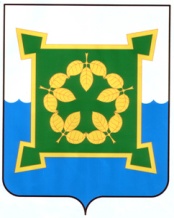 АДМИНИСТРАЦИЯЧЕБАРКУЛЬСКОГО ГОРОДСКОГО ОКРУГАЧелябинской области	ПОСТАНОВЛЕНИЕ	«04 » ___06___ 2024 г.  № 446             г. Чебаркуль	В соответствии с Федеральным законом от 6 октября 2003 №131-ФЗ «Об общих принципах организации местного самоуправления в Российской Федерации», Уставом муниципального образования «Чебаркульский  городской округа»,ПОСТАНОВЛЯЮ:	1. Внести в постановление администрации Чебаркульского городского округа от 23.05.2024 № 421 «Об утверждении Положения о Почетной грамоте, Благодарственном письме Главы Чебаркульского городского округа» следующие изменения:1) в пункте 3 Положения о Почетной грамоте, Благодарственном письме Главы Чебаркульского городского округа в тексте «характеристику (представляется расширенная характеристика гражданина с указанием конкретных сведений о профессиональных, научных, иных достижениях, личном вкладе в развитие округа)» заменить словами «характеристику (представляется характеристика гражданина с указанием конкретных сведений о профессиональных, научных, иных достижениях, личном вкладе в развитие округа)».2) в Положение о Почетной грамоте, Благодарственном письме Главы Чебаркульского городского округа добавить Приложение 3 (прилагается).	3. Отделу защиты информации и информационных технологий администрации Чебаркульского городского округа (Епифанов А.А.) опубликовать настоящее постановление в установленном порядке.	4. Настоящее постановление вступает в силу со дня официального опубликования.	5. Контроль исполнения настоящего постановления оставляю за собой.Глава Чебаркульского городского округа                                                         С.А. ВиноградоваПоложениео Почетной грамоте, Благодарственном письме Главы Чебаркульского городского округа	1. Настоящее Положение определяет порядок награждения Почетной грамотой, Благодарственным письмом Главы Чебаркульского городского округа (далее - Почетная грамота, Благодарственное письмо) граждан Российской Федерации (далее - граждане), организаций, трудовых коллективов организаций (независимо от организационно-правовой формы, формы собственности и ведомственной принадлежности), осуществляющих свою деятельность на территории Чебаркульского городского округа (далее - организация, округ), общественных объединений (независимо от организационно-правовой формы), осуществляющих свою деятельность на территории округа.	2. Почетной грамотой, Благодарственным письмом награждаются:		1) граждане за вклад в развитие округа, заслуги и достижения в профессиональной деятельности, государственном и муниципальном управлении, экономике, строительстве, науке, культуре, искусстве, воспитании, просвещении, спорте, социальной сфере, охране здоровья и жизни, в области предпринимательства, вклад в обеспечение правопорядка и безопасности, укрепление законности, защиту прав и свобод граждан, активную общественную, общественно-политическую и благотворительную деятельность, широкое общественное признание, за заслуги при спасении жизни и здоровья людей, тушении пожаров, других чрезвычайных ситуациях, установленных законодательством Российской Федерации, а также в связи с юбилейными и знаменательными датами, многолетний добросовестный труд при наличии указанных успехов, заслуг;								2) организации за высокие производственно-экономические показатели, вклад в развитие отраслей и инфраструктуры округа, а также оказавшие влияние на развитие округа, в связи с юбилейными и знаменательными датами при наличии указанных успехов, заслуг;								3) общественные объединения за активное участие в общественной, социально-экономической и политической жизни округа, а также в связи с юбилейными и знаменательными датами при наличии указанных успехов, заслуг.											Почетной грамотой награждаются граждане при условии наличия стажа работы в отрасли не менее 5 лет.						Благодарственным письмом награждаются граждане при условии наличия стажа работы в отрасли не менее 3 лет.						Награждение граждан за заслуги при спасении жизни и здоровья людей, тушении пожаров, других чрезвычайных ситуациях и обстоятельствах, а также за особые заслуги и высокие достижения в спорте, образовании и других сферах деятельности производится независимо от стажа работы в отрасли.		Юбилейными датами для граждан считаются 50 лет со дня рождения и далее - каждые 5 лет, для организаций, общественных объединений - 10 лет со дня основания организации или общественного объединения и далее - каждые 5 лет.											Знаменательными датами для граждан, организаций, общественных объединений считаются государственные, профессиональные и иные праздники, установленные законодательством Российской Федерации, Челябинской области, муниципальными правовыми актами округа.			3. Пакет документов о награждении Почетной грамотой, Благодарственным письмом вносится в администрацию округа не позднее чем за 14 календарных дней до предполагаемой даты вручения, знаменательной даты, наступления события, указанных в пункте 2 настоящего Положения, и должен содержать:1) для граждан:	- ходатайство о награждении Почетной грамотой, Благодарственным письмом на имя Главы округа с указанием фамилии, имени, отчества, занимаемой должности, места работы, оснований для поощрения (в соответствии с пунктом 2 настоящего Положения) лица, представляемого к поощрению;	- характеристику (представляется характеристика гражданина с указанием конкретных сведений о профессиональных, научных, иных достижениях, личном вкладе в развитие округа)	- представление к награждению по форме согласно приложению 1 к настоящему Положению;	- согласие субъекта персональных данных на обработку персональных данных по форме согласно приложению 3 к настоящему Положению;	- иные документы,  представляемые заявителем, по личной инициативе.2) для организаций, общественных объединений:	- ходатайство о награждении на имя Главы округа с указанием наименования организации, общественного объединения и оснований для поощрения (в соответствии с пунктом 2 настоящего Положения);	- представление к награждению по форме согласно приложению 2 к настоящему Положению;	- документ, подтверждающий дату основания организации, общественного объединения, в случае поощрения в связи с юбилейной датой со дня их основания;	Ходатайства и прилагаемые документы, указанные в подпунктах 1 и 2 настоящего пункта, регистрируются структурным подразделением, осуществляющим ведение делопроизводства и документооборота в администрации. 	4. Представление к награждению Почетной грамотой, Благодарственным письмом (далее - представление к поощрению) подписывается:1) при представлении к награждению гражданина - руководителем организации, общественного объединения, выступившим с предложением о поощрении;2) при представлении к награждению руководителя организации, общественного объединения - вышестоящим руководителем организации, общественного объединения; при отсутствии вышестоящих руководителей - руководителем организации, общественного объединения;3) при представлении к награждению организации, общественного объединения - руководителем организации, общественного объединения;4) при представлении к награждению неработающего гражданина, в том числе временно - лицом, выступившим с предложением о поощрении.	5. Отдел муниципальной службы, кадровой работы и противодействия коррупции рассматривает представленный в администрацию округа пакет документов о награждении Почетной грамотой, Благодарственным письмом (далее - пакет документов) на полноту комплектности и соответствие представленных документов в соответствии с данным Положением.			Пакет документов, представленный в администрацию округа, не соответствующий требованиям настоящего Положения, возвращается инициатору ходатайства о награждении для устранения выявленных недостатков и замечаний.	6. Пакет документов, предварительно согласовывается (визируется) с главой Чебаркульского городского округа.	7. Подготовка проекта правового акта администрации округа о награждении Почетной грамотой, Благодарственным письмом осуществляется отделом муниципальной службы, кадровой работы и противодействия коррупции.	8. При утрате Почетной грамоты, Благодарственного письма  дубликат не выдается.	9. Повторное представление к награждению Почетной грамотой, Благодарственным письмом возможно не ранее чем через чем через 3 года.Письменное согласие на обработку персональных данных	Я, (фамилия, имя, отчество (при наличии), даю свое согласие администрации Чебаркульского городского округа на обработку и использование персональных данных, в порядке и на условиях, определенных Федеральным законом от 27.07.2006 № 152-ФЗ «О персональных данных», с целью оформления документов для награждения Почетной грамотой, Благодарственным письмом Главы Чебаркульского городского округа (нужное подчеркнуть), а именно:1. Число, месяц, год рождения________________________________________________2. Серия и номер паспорта, когда и кем выдан______________________________________________________________________________________________________________________________________________________________________________________3. Адрес регистрации по месту жительства (с индексом)____________________________________________________________________________________________________4. Номер контактного телефона_______________________________________________5. Должность, место работы (в соответствии с записью в трудовой книжке)______________________________________________________________________________________________________________________________________________________________________________________________________________________________6. Общий стаж работы, стаж работы в отрасли, стаж работы в данной организации_______________________________________________________________7. Образование, специальность_______________________________________________8. Государственные награды___________________________________________________________________________________________________________________________9. Ученая степень__________________________________________________________10. Номер страхового свидетельства государственного пенсионного страхования_______________________________________________________________	Настоящее письменное согласие может быть отозвано путем предоставления в администрацию Чебаркульского городского округа заявления в простой письменной форме в соответствии с требованиями действующего законодательства Российской Федерации.Письменное согласие действует в течение трех лет с даты его подписания.О внесении изменений в постановление администрации Чебаркульского городского округа от 23.05.2024 № 421 ПриложениеУТВЕРЖДЕНпостановлением администрацииЧебаркульского городского округаот_________2024     №__________Приложение 1к Положениюот___________2024 №_________ПРЕДСТАВЛЕНИЕк награждению гражданина Российской ФедерацииПочетной грамотой, Благодарственным письмомГлавы Чебаркульского городского округа(нужное подчеркнуть)1. Фамилия, имя, отчество______________________________________________2. Должность, место работы (в соответствии с записью в трудовой книжке)_____________________________________________________________________________________________________________________________________________________________________________________________________3. Число, месяц, год рождения__________________________________________4. Номер контактного телефона_________________________________________5. Общий стаж работы, стаж работы в отрасли, стаж работы в данной организации_________________________________________________________6. Образование, специальность__________________________________________7. Государственные награды ____________________________________________________________________________________________________________________________________________________________________________________________________________8. Ученая степень_____________________________________________________9. Предполагаемая дата вручения________________________________________Приложение 2к Положениюот___________2024 №_________ПРЕДСТАВЛЕНИЕк награждению организации, трудового коллектива организации,общественного объединения Почетной грамотой,Благодарственным письмом Главы Чебаркульского городского округа(нужное подчеркнуть)1. Наименование организации__________________________________________2. Фамилия, имя, отчество руководителя_________________________________3. Вид деятельности___________________________________________________4. Дата основания_____________________________________________________5. Число рабочих мест_________________________________________________6. Юридический адрес_________________________________________________7. Контактный телефон________________________________________________8. Предполагаемая дата вручения________________________________________Приложение 3к Положениюот___________2024№________//         (подпись)       (фамилия, инициалы)            (дата)